	KEMENTERIAN RISET, TEKNOLOGI DAN PENDIDIKAN TINGGI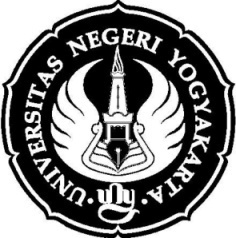 	UNIVERSITAS NEGERI YOGYAKARTA	PROGRAM PASCSARJANARENCANA PEMBELAJARAN SEMESTERProgram Studi 	:	S2 PendidikanFisikaNama Mata Kuliah 	:	Inovasi Pembelajaran FisikaKode	:	MPF8206Jumlah SKS 	:	2Semester 	:	IIMata Kuliah Prasyarat 	:	-Dosen Pengampu 	:	Dr. InsihWilujeng, M.Pd.Deskripsi  Mata Kuliah 	:	Deskripsi  Mata Kuliah 	:	Mata kuliah inovasi pembelajaran fisika ini melatihkankan kepada mahasiswa untuk melakukan studi kasus, dimana mahasiswa mengawali kegiatan dengan melakukan observasi di sekolah untuk menemukan permasalahan terkait dengan pembelajaran fisika(content maupun pedagogy). Sesudah mengidentifikasi permasalahan, maka mahasiswa berdiskusi dengan dosen pengampu untuk memberikan solusi (pemecahan) dari permasalahan yang ditemukan, kemudian dilanjutkan dengan mengembangkan rancangan pemecahan masalah menyangkut content dan pedagogy. Pengembangan rancangan pemecahan masalah dikemas dalam format Subject Specific Pedagogy (SSP) fisika, yang nantinya hasil pengembangan akan dilatihkan kepada guru di sekolah untuk diimplementasikan dalam pembelajaran, sehingga diharapkan mampu mengatasi permasalahan yang ada.Capaian Pembelajaran (Kompetensi Mata Kuliah) :Mahasiswa S2 Pendidikan fisika mampu mengembangkan Subject Specific Pedagogi (SSP) fisika inovatif sesuai karakteristik materi, peserta didik dan lingkungan pembelajaran; melatihkan SSP hasil pengembangan pada guru di sekolah serta mengimplementasikan dalam pembelajaran.Daftar Literatur/Referensi :Kurikulum 2013 fisika SMA/MAScience Instruction in the Middle and Secondary Schools ) : Alfred T. Collete & Eugene L. ChiappettaPedagogical Content Knowledge Taxonomies: William R. Veal and James G. MaKinster. Source and Development of Pedagogical Content Knowledge for Science Teaching: Shirley magnusson, et al.Literatur TambahanClassroom Instruction and Management : Richard I. ArendsBuku Materi fisika SMA/MA yang mendukungPenetapan Nilai Akhir:            (Bobot nilai per subkomp x 70) + (Nilai ujian seminar x 30)NA = ------------------------------------------------------------------------			10012345678910Pertemuan Ke-SubCapaian Pembelajaran (SubKomp)Bahan Kajian/ Pokok BahasanBentuk/ Model Pembelajar anPengalaman BelajarIndikator PenilaianTeknik PenilaianBobot Penilaian (per subkomp)WaktuReferensi1-2 Mahasiswa memahami konsep dasar pembelajaran  fisikaHakikat fisikaDiskusiinformasi1.Mahasiswa dengan bantuan dosen memahami a body of knowledge fisika2. Mahasiswa dengan bantuan dosen memahami a way of thinking fisika3. mahasiswa dengan bantuan dosen memahami a way of investigating fisika1.Mahasiswa menganalisis fakta, konsep, prinsip, hukum, dan teori fisika2. Mahasiswa mampu menjelaskan perbedaan keterampilan berpikir kritis dan kreatif dalam belajar fisika3. Mahasiswa mampu menjelaskan keterampilan proses fisika sebagai cara penyelidikan (inkuiri) 4. Mahasiswa mampu menjelaskan practical skilsl dalam pembelajaran fisikaPenilaian tes20 %250 menitCritical thinking and problem solving - the theory behind flexible thinking a...Dave PushkinJournal of Science Education; 2007; 8, 1; ProQuest Education JournalsNew Blooms in Established Fields: Four Domains of Learning and DoingPeggy DettmerRoeper Review; Winter 2006; 28, 2; ProQuest Education Journals3Mahasiswa mampu menganalisis materi-materi fisika sesuai satuan pendidikan untuk setiap jenjang kelasAnalisis materi fisikaDiskusi dan presentasiMahasiswa dengan bimbingan dosen  menganalisis materi (terkait fakta, konsep, prinsip, hukum, dan teori sesuai kompetensi yang dianalisis1. Mahasiswa membuat tabel analisis materi2. Mahasiswa mampu menganalisis fakta, konsep, prinsip, hukum, dan teori Penilaian kinerja kelompok20 %250 menitKurikulum fisika  jenjang SMA/MA4Mahasiswa mampu menganalisis pedagogi (metode/pendekatan/model; media dan evaluasi) yang sesuai untuk fisika sesuai satuan pendidikan untuk setiap jenjang kelas.Analisis pedagogi fisikaDiskusi dan presentasiMahasiswa dengan bimbingan dosen  menganalisis pedagogi (metode/pendekatan/model; media dan evaluasi) yang sesuai untuk IPA sesuai kompetensi yang dianalisis1. Mahasiswa membuat tabel analisis pedagogi2. Mahasiswa mampu menganalisis keterampilan ilmiah (keterampilan proses, keterampilan berpikir, dan strategi berpikir) Penilaian kinerja kelompok20 %250 menitKurikulum fisika jenjang SMA5Mahasiswa menyusun Lembar Observasi pembelajaran fisikaInstrumen ObservasiDiskusi informasiKerja kelompokMahasiswa berdiskusi secara kelompok mengembangkan instrument observasi pembelajaran fisika1. Mahasiswa mampu menetapkan tujuan observasi pembelajaran fisika2. Mahasiswa mampu menetapkan aspek-aspek observasi3. Mahasiswa menyusun kisi kisi lembar observasi4. mahasiswa mampu mengembangkan instrument observasi sesuai kisi kisiPenilaian kinerja kelompok dan portofolio20 %250 menitContoh-contoh lembar Observasi pembelajar an fisika6-7Mahasiswa melakukan observasi di sekolahNeed assessment (Analisis permasalahan di sekolah)Observasi lapanganMahasiswa melakukan observasi untuk menganalisis permasalahan mengacu lembar observasi yang sudah dikembangkanMahasiswa menggunakan lembar observasi pembelajaran fisika di sekolahMahasiswa mampu menganalisis permasalahan untuk dijadikan dasar pengembangan SSP inovatifPenilaian kinerja kelompok20 %250 menitKuliah lapangan8Mahasiswa menyusun laporan Hasil Observasi pembelajaran fisikaAnalisis hasil observasipresentasiMahasiswa mempresentasikan hasil observasi di sekolahMahasiswa menyusun laporan hasil observasiMahasiswa mengusulkan solusi untuk menjawab permasalahan yang ditentukanPenilaian kinerja kelompok20 %250 menit9-10Mahasiswa mengembangkan rancangan pemecahan masalahSSPKerja kelompokMahasiswa berdiskusi secara kelompok mengembangkan SSP yang didasari dari permasalahan hasil observasiMahasiswa mampu menganalisis kurikulumMahasiswa mampu menganalisis materiMahasiswa mampu merancang RPPMahasiswa mampu merancang LKSMahasiswa mampu merancang bahan ajarMahasiswa mampu merancang media dan penilaianKeseluruhan rancangan perangkat berfungsi untuk menyelesaikan permasalahan dan bersifat inovatifPenilaian kinerja kelompok20 %250 menitPenilaian kinerja kelompok11Mahasiswa memberikan pelatihan SSP kepada guruPelatihan SSPDiskusi informasiKerja kelompokMahasiswa memberikan pelatihan kepada guru terkait SSP inovatif hasil pengembanganMahasiswa memberikan pelatihan terkait hasil analisis kurikulum dan analisis mateiMahasiswa memberikan pelatihan terkait perangkat pembelajaran (RPP, LKS, bahan ajar, meda,dan penilaian)yang inovatifPenilaian kinerja kelompok20 %250 menitKuliah lapangan12-13Mahasiswa memodelkan SSP inovatif  hasil pengembangan dalam pembelajaran di sekolahModelingPresentasiMahasiswa memodelkan RPP dalam pembelajaran untuk 1 kelas dan guru fisika mitra menjadi observerMahasiswa membelajarkan materi fisika mengacu SSP inovatif  hasil pengembanganMahasiswa menganalisis hasil pemodelan oleh mahasiswaPenilaian kinerja kelompok20 %250 menitKuliah lapangan14-15Mahasiswa melakukan observasi implementasi SSP inovatif  hasil pengembangan oleh guru mitraImplementasi SSPObservasiMahasiswa menjadi observer saat guru mitra mengimplementasikan SSP untuk 1 kelas yang berbeda dengan kelas modelingMahasiswa mengamati pembelajaran materi fisika mengacu P inovatif hasil pengembanganMahasiswa menganalisis hasil implementasi SSP inovatif oleh guru mitraPenilaian kinerja kelompok20 %250 menitKuliah lapangan15-16Penyusunan laporan Hasil pengembangan inovasi pembelajaran fisika beserta pengemasan video hasil pemodelan dan implementasiPenilaian akhir (produk SSP inovatif, dilengkapi 2 video pemodelan dan implementPenyusunan laporan Hasil pengembangan inovasi pembelajaran fisika beserta pengemasan video hasil pemodelan dan implementasiPenilaian akhir (produk SSP inovatif, dilengkapi 2 video pemodelan dan implementPenyusunan laporan Hasil pengembangan inovasi pembelajaran fisika beserta pengemasan video hasil pemodelan dan implementasiPenilaian akhir (produk SSP inovatif, dilengkapi 2 video pemodelan dan implementPenyusunan laporan Hasil pengembangan inovasi pembelajaran fisika beserta pengemasan video hasil pemodelan dan implementasiPenilaian akhir (produk SSP inovatif, dilengkapi 2 video pemodelan dan implementPenyusunan laporan Hasil pengembangan inovasi pembelajaran fisika beserta pengemasan video hasil pemodelan dan implementasiPenilaian akhir (produk SSP inovatif, dilengkapi 2 video pemodelan dan implementPenyusunan laporan Hasil pengembangan inovasi pembelajaran fisika beserta pengemasan video hasil pemodelan dan implementasiPenilaian akhir (produk SSP inovatif, dilengkapi 2 video pemodelan dan implementPenyusunan laporan Hasil pengembangan inovasi pembelajaran fisika beserta pengemasan video hasil pemodelan dan implementasiPenilaian akhir (produk SSP inovatif, dilengkapi 2 video pemodelan dan implementPenyusunan laporan Hasil pengembangan inovasi pembelajaran fisika beserta pengemasan video hasil pemodelan dan implementasiPenilaian akhir (produk SSP inovatif, dilengkapi 2 video pemodelan dan implementPenyusunan laporan Hasil pengembangan inovasi pembelajaran fisika beserta pengemasan video hasil pemodelan dan implementasiPenilaian akhir (produk SSP inovatif, dilengkapi 2 video pemodelan dan implementMengetahui,Kaprodi Pendidikan FisikaDr. Heru Kuswanto, M.SiNIP 196111121987021001 Yogyakarta, Desember  2015Dosen,Dr. InsihWilujengNIP. 196712021993032001